Activity Organizer:		- ALDE and TNPA CDCTitle of Activity:		- Faith & Fundraising ConferenceNames of Presenter(s):	- VariousDates and Location:	- February 22 – 25, 2022, Milwaukee, WIDate: Tuesday, February 22, 2022Session 1: 12:00 [pm] – 4:00 [pm] (4 pts) - [Leading Through Change] - [Great Fundraising Foundations]Date: Tuesday, February 22, 2022Keynote: 6:00 [pm] – 7:00 [pm] (1 pt) - [Andy Bales]Date: Wednesday, February 23, 2022Session 1: 10:00 [am] – 11:30 [am] (1.5 pts) - [State of Modern Faith-Based Fundraising: Sustainer Giving] - [New Technologies in Fundraising: Analytics, AI, and Digital] - [Exploring Multigenerational Generosity] - [Rightly Ordered. The Joy of Fundraising for Benefactor, Organization, and Your Well-Being] - [The Wow, Now, and How of Planned Giving] - [Turning a Battleship: How a Mature Christian Nonprofit Kickstarted its Declining Donor Database]Date: Wednesday, February 23, 2022Keynote: 12:00 [pm] – 1:00 [pm] (1 pt) - [Krish O’Mara Vignarajah]Date: Wednesday, February 23, 2022Session 2: 1:30 [pm] – 3:00 [pm] (1.5 pts) - [The Process-Driven Annual Fund] - [The Current State of Donor Retention & What You Can Do About It] - [Case Study: A Transformational Capital Campaign] - [Why Love Bequests? How Do I Encourage More?] - [Surviving & Thriving In a Leadership Transition] - [Predictive Modeling: Where & How to Invest & Grow Your Fundraising]Date: Wednesday, February 23, 2022Session 3: 3:30 [pm] – 5:00 [pm] (1.5 pts) - [Appeal Segmentation & Variable Messaging] - [Can a Digital Marketing Campaign Be Too Successful?] - [Grant Writing Workout] - [When the Saints Come Marching In… So Do Major Donors] - [Helping Donors Make Their Best Gifts: The Power of a Gift Planning Approach] - [It’s Okay to be Q.U.I.E.T.]Date: Thursday, February 24, 2022Keynote: 8:30 [am] – 9:30 [am] (1 pt) - [Tyrone Freeman]Date: Thursday, February 24, 2022Session 1: 10:00 [am] – 11:30 [am] (1.5 pts) - [Monthly Giving. It Takes Just a Bit More Than Faith Alone] - [Navigating Faith-Based Fundraising in a Digital World] - [The Role of Race in Fundraising: Continuing the Conversation w/Dr. Tyrone Freeman] - [The Anatomy & Process of Major & Principal Gift Fundraising] - [Gratitude: A Crucial Part of Your Fundraising Plan] - [Living on Both Sides]Date: Thursday, February 24, 2022Session 2: 2:00 [pm] – 3:30 [pm] (1.5 pts) - [How Texting & Voice Broadcasting Changed the Game for Nonprofits During a Global Pandemic] - [Let’s Throw a Party!] - [Diversity Donors: Why & How to Engage with Them] - [From Crisis Crucible to Program Growth: Partnerships That Raise Long-Term Support] - [Understand Your Donors’ Brains to Get Better Results]Date: Thursday, February 24, 2022Session 3: 4:00 [pm] – 5:30 [pm] (1.5 pts) - [Growing Up: Best Practices for Donor Acquisition] - [Evoking a Response: Storytelling Techniques That Drive Revenue Growth] - [Breakthrough: Simple but Overlooked Strategies That Help Fundraisers Raise More Money] - [Live With Intention] NFR - [Growing Recurring Giving in Today’s Subscription Economy] - [Session Title]Date: Friday, February 25, 2022Keynote: 9:00 [am] – 10:00 [am] (1 pt) - [Don Senior]Total number of points attained: __________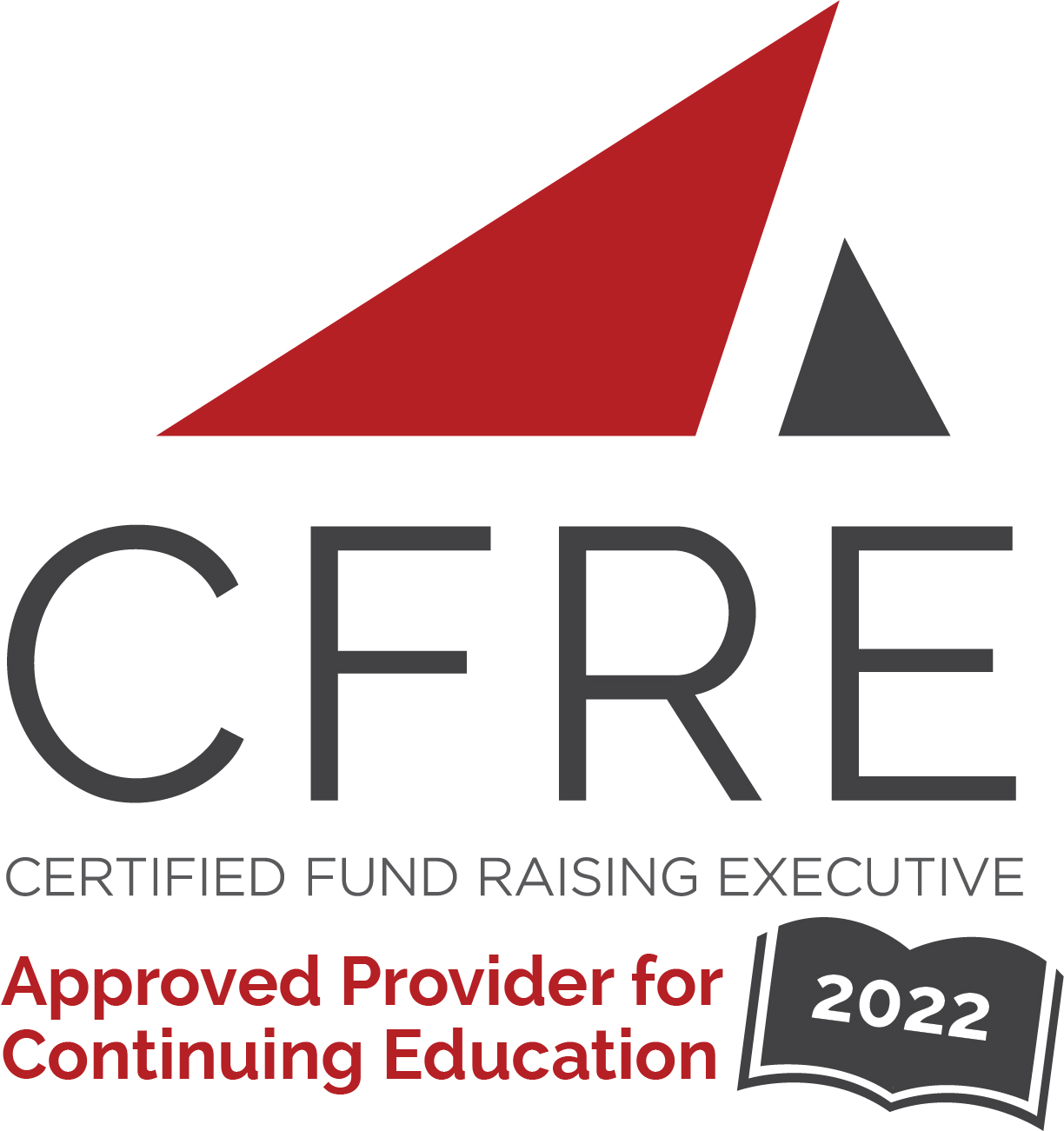 